2022 USPHS Scientific and Training SymposiumInstructions for Claiming CE Credit               *Must be completed by June 24, 2022*Step 1: Log in to the CE PortalGo to https://ceportal.fda.gov/Sign In if you have an existing accountYou may select options to Create an account or Username/Password Recovery below the Sign In box if needed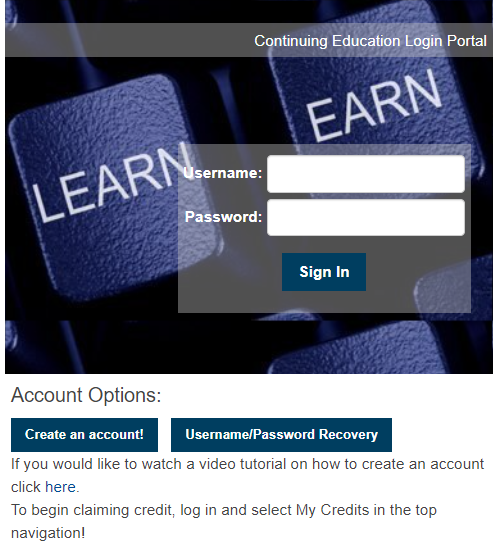 Step 2: Search for 2022 USPHS Scientific and Training SymposiumSelect My Credits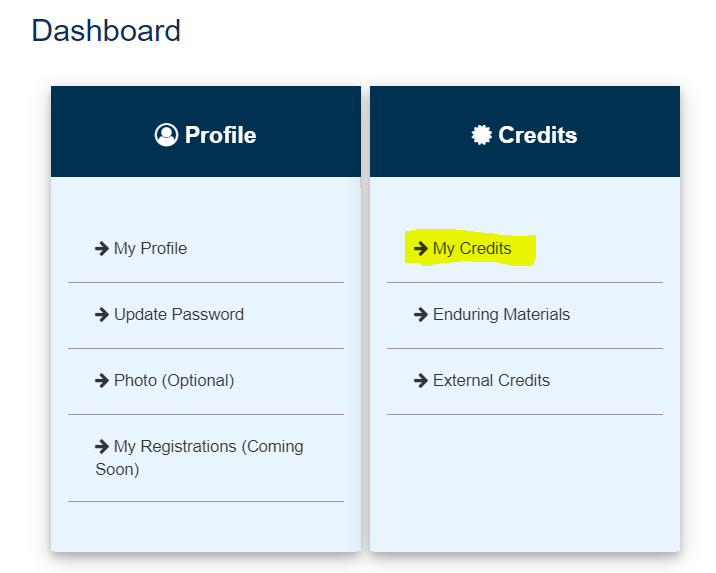 Use the dropdown menu to select “2022 USPHS Scientific and Training Symposium”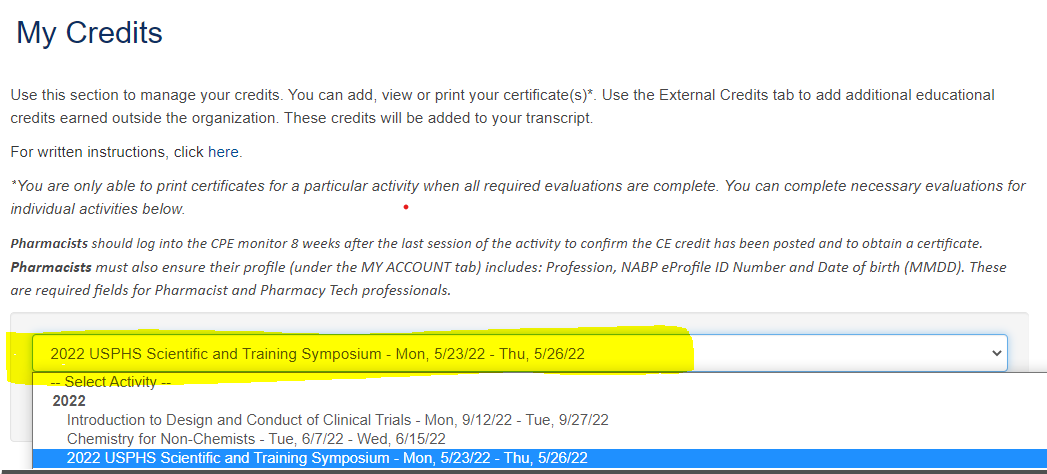 Once selected, click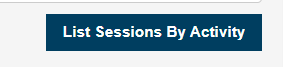 Step 3: Attest AttendanceUnder the column on the right, Claim Credit Option, click Add New to indicate the sessions that you attended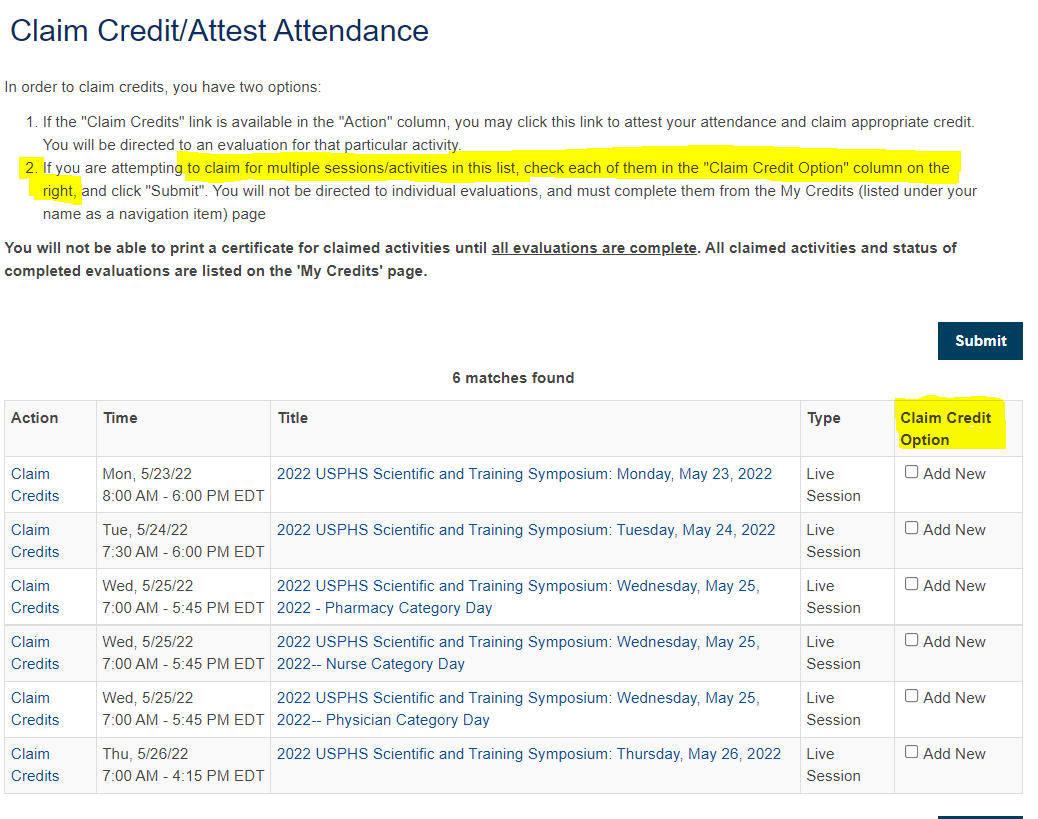 You will then be prompted to Confirm Hours. Select the number of hours that you attended CE sessions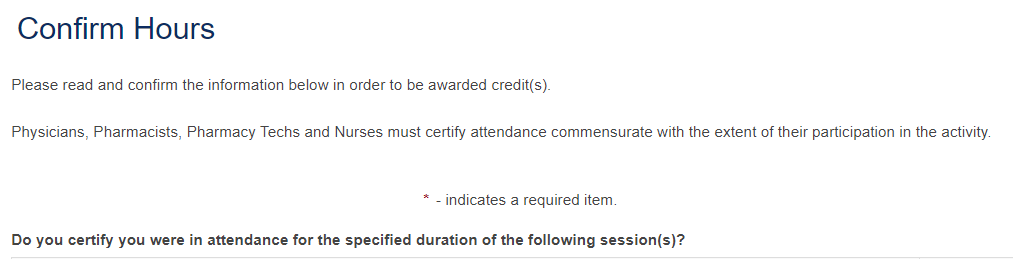 Select I Attest, then SubmitStep 4: Complete Evaluations and Claim CreditYou will then be taken to the My Credits pageScroll down to 2022 USPHS Scientific and Training SymposiumComplete the Session Evaluation for all Sessions that you attendedOnce you have completed all the Session Evaluations, select Complete Overall Evaluation, and complete the evaluationSelect Print Certificate to view or print your certificateIf you need any assistance, please contact:Technical Support: If you require assistance with accessing or navigating your account:Email: support.fda@highmarksce.comPhone: 1-800-521-7621Hours of Operation: 8:00 a.m. - 5:00 p.m. EST, Monday through FridayCE Questions: Email: fdaceteam@fda.hhs.gov